Angående resterne af satspuljenKære Astrid KragVi skriver til dig som social- og indenrigsminister fordi vi er bekymrede for, om resterne af satspuljen vil komme udsatte og sårbare borgere til gavn i fremtiden.Med sidste års finanslov blev aftalen om satspuljen opsagt. Det blev besluttet, at mindrereguleringen af overførselsindkomsterne fremover skal gå til en obligatorisk pensionsopsparing i stedet for satspuljen. Men der er endnu ikke indgået en aftale om, hvad der skal ske med resterne af den satspulje, som over knap 30 år er opbygget efter samme metode. Det er afgørende, at de penge, som er taget fra udsatte og sårbare borgere i samfundet, også fremadrettet til fulde kommer disse borgere til gode. Desværre er der nu alvorlig tvivl om, om det vil ske. Der er tegn på, at man vil lade midlerne, som har været øremærket socialområdet og civilsamfundet, indgå i den øvrige finanslov. Vi frygter, at socialområdet og civilsamfundet bliver taberen i skiftende regeringers økonomiske prioriteringer. Det vil være meget alvorligt. Socialområdet har behov for, at der udvikles nye metoder i indsatsen til udsatte og sårbare grupper, samt at et stærkt civilsamfund løfter opgaver, som det offentlige ikke kan. Civilsamfundet udgør en central drivkraft i forhold til at se nye muligheder, eksperimentere med nytænkning af indsatser og skabe folkelig inddragelse i udvikling af velfærdsstaten, men har for længe opereret i et for usikkert miljø på grund af blandt andet usikker finansiering. Her er en mulighed for at skabe stabile rammer.  Vi har brug for en garanti for, at socialområdet, herunder civilsamfundet, ikke bliver nedprioriteret i fremtidige finanslovsaftaler. Derfor opfordrer vi i fællesskab til, at Folketingets partier slår ring om reserven og indgår en bred politisk aftale om udmøntningen heraf. I den forbindelse har vi to anbefalinger til prioriteringen:Prioritér reserven til metodeudvikling på socialområdet. Der skal være plads til at udvikle nye former for socialt arbejde, og det er oplagt, at den resterende reserve bliver brugt til dette formål. Satspuljen har gennem årene netop understøttet eksperimenter, der er blevet til permanente indsatser.Prioritér reserven til civilsamfundets sociale arbejde. Med civilsamfundet menes frivillige og sociale organisationer med det til fælles, at de ikke – eller kun i begrænset omfang - lever af at sælge ydelser til kommunerne med hjemmel i lovgivningen. Det er blandt andet væresteder, rådgivnings- og behandlingstilbud til hjemløse, mennesker med psykisk sygdom, kronisk sygdom, funktionsnedsættelse og handicap, mennesker i prostitution og misbrug, flygtninge, unge udsatte, mennesker i sorg, voldsramte og mange andre. Tilbud, som ofte er i tæt samspil med det offentlige i mere eller mindre formelle samarbejdskonstellationer. Vi vil ligeledes slå et slag for, at en fremtidig model i videst muligt omfang tager afsæt i den virkelighed civilsamfundet opererer i, når det gælder eksempelvis rammer for administration, dokumentation mm. I forlængelse heraf bør der findes en metode til at sikre, at metoder og projekter med dokumenteret effekt løftes fra finansiering fra reservepuljen og ind på finansloven. Derudover er det særdeles afgørende, at reserven fra satspuljen med størrelsen in mente ikke går til drift på socialområdet såsom statslige programmer mv. Større offentlige indsatser og drift af f.eks. statslige institutioner og tilbud må prioriteres på finansloven ligesom al anden kernevelfærd. Der er behov for en bred politisk opbakning til at bruge resterne af satspuljen til gavn for udsatte og sårbare borgere. Disse borgere har netop finansieret puljen gennem mindreregulering af overførslerne. Det er kun rimeligt, at midlerne kommer dem til gavn.Vi håber, du vil være med til at sikre dette og står naturligvis til rådighed for yderligere uddybning, sparring og inputs, når der skal sættes pen til papir.Brevet her sendes ligeledes til partiformændene for Folketingets øvrige partier samt til Folketingets social- og indenrigsudvalg. Underskrevet af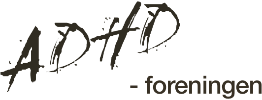 ADHD-Foreningen
Camilla Lydiksen, direktør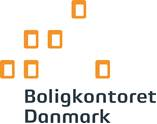 Boligkontoret DanmarkMichael Demsitz, adm. direktør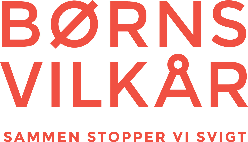 Børns VilkårRasmus Kjeldahl, direktør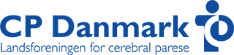 CP Danmark
Lone Møller, landsformand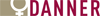 DannerLisbeth Jessen, direktør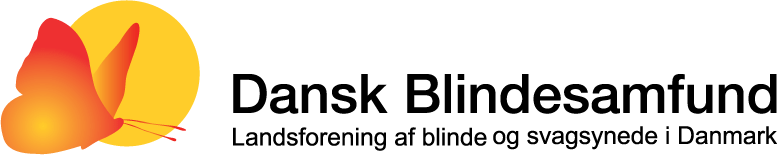 Dansk BlindesamfundThorkild Olesen, landsformand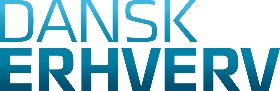 Dansk ErhvervBrian Mikkelsen, adm. direktør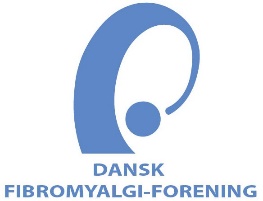 Dansk Fibromyalgi-ForeningJudi Olsen, sekretariatschef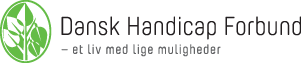 Dansk Handicap ForbundJens Bouet, direktør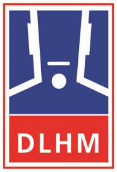 Dansk Landsforening for Hals- og MundhuleopereredeBritt Prangsbøll, formand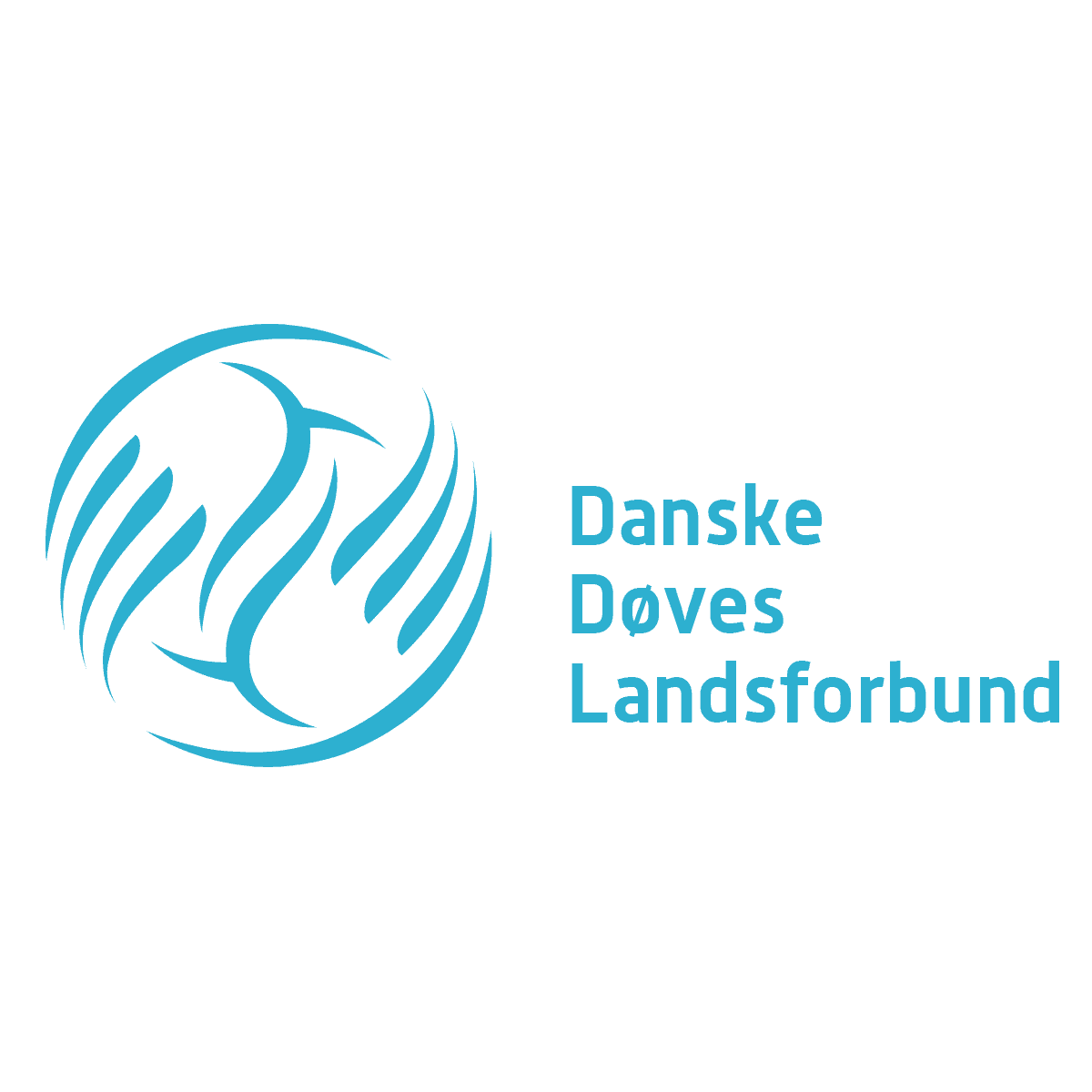 Danske Døves LandsforbundLars Knudsen, landsformand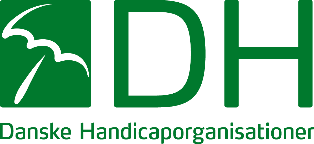 Danske HandicaporganisationerThorkild Olesen, formand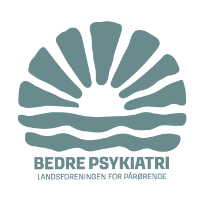 Bedre PsykiatriThorstein Theilgaard, generalsekretær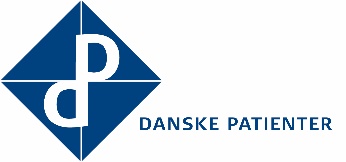 Danske PatienterMorten Freil, direktør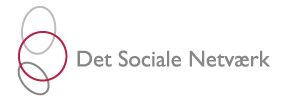 Det Sociale NetværkTrine Hammershøy, direktør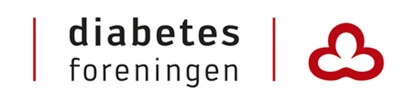 DiabetesforeningenPeer Steensbro, direktør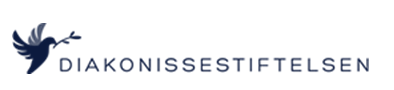 DiakonissestiftelsenAnne Mette Fugleholm, adm. direktør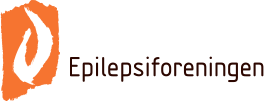 EpilepsiforeningenLone Nørager Kristensen, landsformand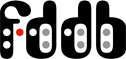 Foreningen Danske DøvblindeAnders Fransson, formand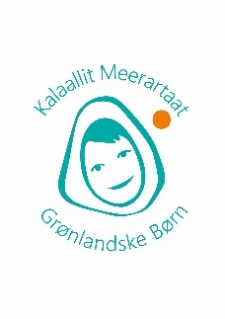 Foreningen Grønlandske BørnPuk Draiby, generalsekretær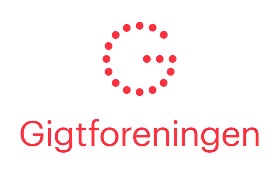 GigtforeningenMette Bryde Lind, direktør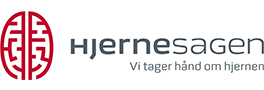 HjernesagenBirgitte Hysse Forchhammer, direktør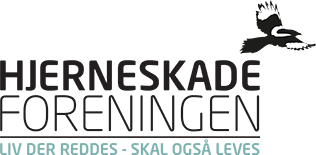 HjerneskadeforeningenMorten Lorenzen, direktør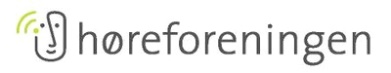 HøreforeningenMajbritt Garbul Tobberup, landsformand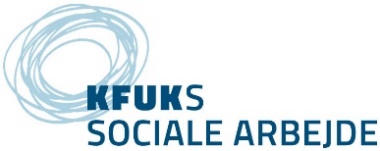 KFUKs Sociale ArbejdeHelle Jarlmose, generalsekretær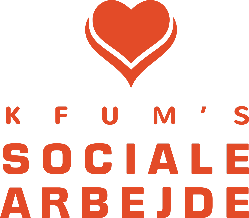 KFUMs Sociale ArbejdeMorten Skov, generalsekretær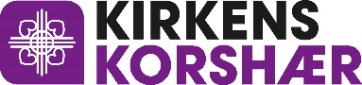 Kirkens KorshærHelle Christiansen, chef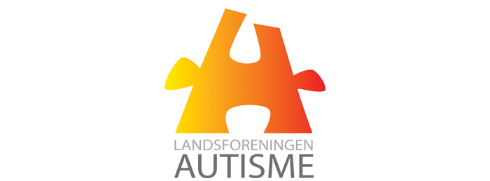 Landsforeningen AutismeHeidi Thamestrup, landsformand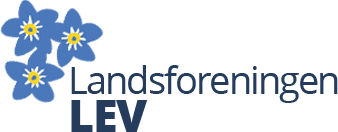 Landsforeningen LEVAnni Sørensen, landsformand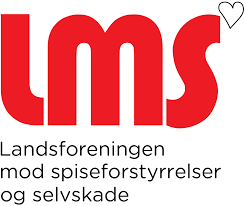 Landsforeningen mod spiseforstyrrelser og selvskadeLaila Walther, direktør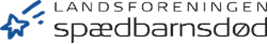 Landsforeningen SpædbarnsdødBirgitte Horsten, direktør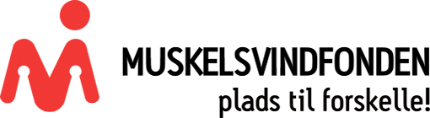 MuskelsvindfondenHenrik Ib Jørgensen, direktør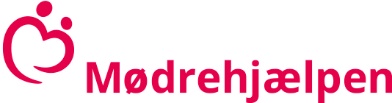 MødrehjælpenNinna Thomsen, direktør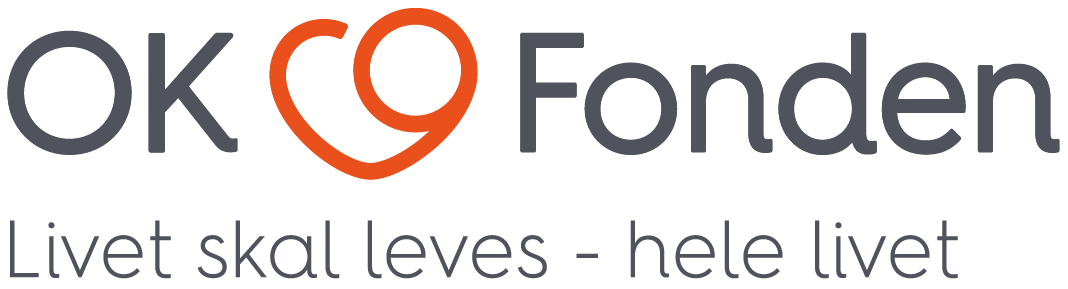 OK-FondenPaul Erik Weidemann, adm. direktør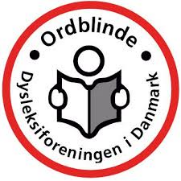 Ordblinde/Dysleksiforeningen i DanmarkMogens Schmidt, formand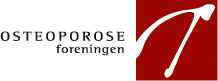 OsteoporoseforeningenUlla Knappe, landsformand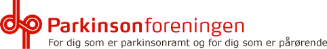 ParkinsonforeningenAstrid Blom, direktør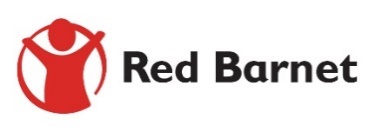 Red BarnetJohanne Schmidt-Nielsen, generalsekretær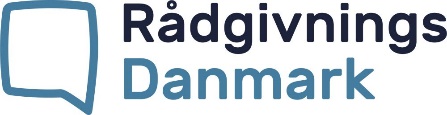 RådgivningsDanmarkTrine Krab Nyby, sekretariatschef 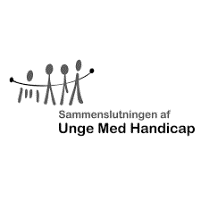 Sammenslutningen af Unge med HandicapSofie Monggaard Christensen, formand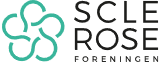 ScleroseforeningenKlaus Høm, direktør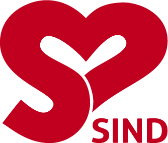 SIND – Landsforeningen for psykisk sundhedKnud Kristensen, formand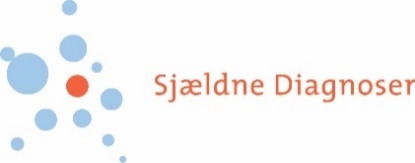 Sjældne DiagnoserLene Jensen, direktør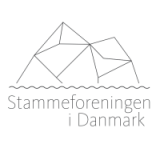 Stammeforeningen i Danmark, FSDHermann Christmann, formand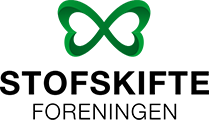 StofskifteforeningenJulie Davey Dalsgaard Lund, formand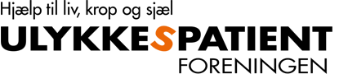 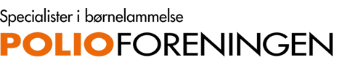 Ulykkespatientforeningen &PolioforeningenJanus Tarp, formand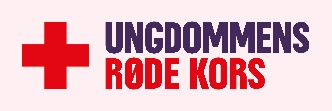 Ungdommens Røde KorsTroels Boldt Rømer, landsformand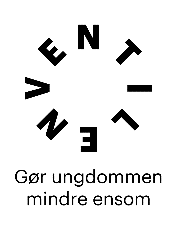 Ventilen DanmarkRillo Snerup Rud, sekretariatschef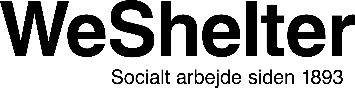 WeShelterLise Larsen, Daglig leder